诺德安达双语学校- 思赏行跨学科 阅读与明辨性思维 钟冠杨- 30 October 2017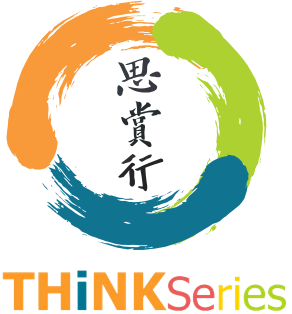 教学计划（明辨式思维）课程目标从阅读到思考阅读与写作及创作阅读与多元评价方式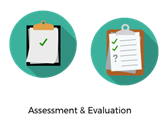 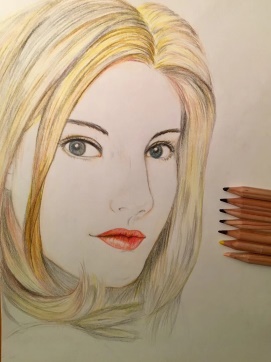 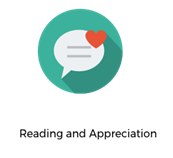 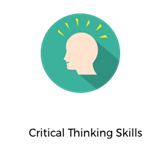 课前准备 准备中英双语的阅读文本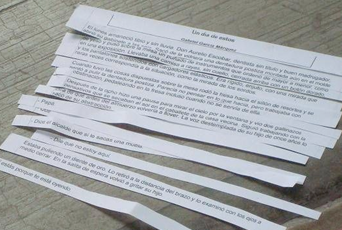  将阅读文本按段落裁剪好（根据教学设计需要） 确定思考区域(参考: 包括思维路径与步骤) 准备课程所需的所有文具用品 布置圆形环绕式座位（中间摆放桌子）课程时间35 - 40 分钟活动设计 (中英学科)将参与者分组(3-4人/组)。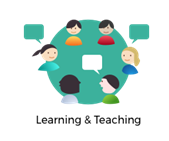 给每组分配一个或几个段落。安排每个小组阅读指定的段落。 让每个小组准备两个明辨式思维的问题:a. 两个中文的问题(翻译成英文)，或者b. 两个英文的问题(翻译成中文)选择一个问题，并读给大家听。将所有问题按照第一段至最后一段的顺序，夹在提前布置好的绳子上。请每组选择一组问题，并把回答写下来。把回答好的问题夹回绳子上。将每组分配到一个思考区域，回顾这些问题。提供自我评价和同伴评价的表格（包括思维路径与步骤），并分享交流。提问“我们做了什么？”，并鼓掌鼓励每一位分享者。修改并完善教学计划。       思维路径 反思这让我想到了……我们可以提问……现在我知道了……我记得……学会我过去常常认为……但是现在我想……我没想到会发现……我可以把这个和……相结合我在想……分享我正在学习如何……我将以不同的方式回答这个问题……我想说……这很重要，因为……拓展我还在想……我很困惑……我想了解更多关于……我想我可以/应该……反思和表演(针对有能力的学生)我过去常常认为……但现在我想……当……时候，我可以用这个……我/我们应该……我/我们已经学会了……我/我们已经学到了更多关于…… 我希望我……我在……方面更好了教学计划（合作&辩论）课程目标以明辨式思维方式提问引导补充解释与讨论促进辩论和公民参与 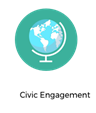 课前准备 准备中英双语的阅读文本  将阅读文本分成几个部分 选择其中一段内容，准备不同的解释及说明 小组形式的座位课程时间Duration (适合P3或更高？)35 - 40 分钟+课后任务 + 35 – 40分钟Activities将参与者分组 (4-5 人/组)。给每组分发一个文本段落（见准备2）。让每个学习者提出一个感兴趣的问题。建议每组参与者互相讨论，然后决定想要回答的一个问题。展示如何让一个问题得到多种答案，并鼓励学习者回答你感兴趣的那个问题。鼓励学习者对答案提供不同/相反的解释说明。请学习者阅读整个章节/故事，并以小组形式完成课后作业，制作PPT来陈述问题及其两种不同的解释。提供同伴评价表，并给每组3-5分钟时间交流分享。提问“我们做了什么？”，并鼓掌鼓励。修改并完善教学计划。同伴（学习者）评价表（小组演讲）请认真倾听每个小组的演讲及陈述，并通过及时反馈互动来帮助他们成为更好的学习者。= 5 分= 4 分= 3 分= 2 分= 1 分小组第1组第2组第3组第 4组第 5组内容 (20)内容 (20)内容 (20)内容 (20)内容 (20)内容 (20)我对这个问题很好奇。答案很有意思。我原本不知道答案。现在我知道了。我想知道更多关于这个故事的内容。演讲 (15)演讲 (15)演讲 (15)演讲 (15)演讲 (15)演讲 (15)逻辑清晰发音准确人人参与形式 (15)形式 (15)形式 (15)形式 (15)形式 (15)形式 (15)语言通俗易懂内容有吸引力PPT制作精美每组总分总计=              /50